<Name of Company> Joins the Movement Toward a World Free of Multiple Sclerosis<date><Company> has joined the movement towards a world free of multiple sclerosis thanks to the leadership of <National Team Captain name>, who is serving as the National Team Captain for <Company>’s <Event Names i.e. Bike MS, Walk MS, Muckfest MS> teams.More than <number> <Company> employees, family members and friends across the countryparticipated in<event names> nationwide during <year>, and raised more than <$$> to end MS.Bike MS, Walk MS, Challenge Walk MS and MuckFest MS are the National Multiple Sclerosis Society’s largest fundraising events. While individual riders and walkers are always welcome, experience shows that participants who join teams raise more money and get more personal satisfaction from the event. Teams raised approximately $100 million last year for the Society. National Teams like ours raised about$13 million of that!.For more information about <Company>’s teams nationwide, or to find or join a team in your area, please contact <National Team Captain> at <email address>. There are 100 Bike MS events nationwide, more than 500 Walk MS Events, 9 Challenge Walks and 11 MuckFest MS events. You can fundraise as a participant or as a volunteer-­‐ there’s a way for you to get involved no matter where you are. Welcome to the team!ABOUT MSMultiple sclerosis, an unpredictable, often disabling disease of<Insert a team photo here!>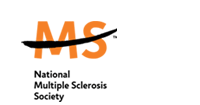 -­‐<Insert a caption for your photo here!>the central nervous system, interrupts the flow of information within the brain, and between the brain and body. Symptoms range from numbness and tingling to blindness and paralysis. The progress, severity and specific symptoms of MS in any one person cannot yet be predicted, but advances in research and treatment are moving us closer to a world free of MS. Most people with MS are diagnosed between the ages of 20 and 50, with at least two to three times more women than men being diagnosed with the disease. MS affects more than 2.3 million people worldwideABOUT THE NATIONAL MS SOCIETYThe Society mobilizes people and resources to drive research for a cure and to address the challenges of everyone affected by MS. In 2013 alone, through our home office and 50-­‐state network of chapters, we devoted $145.2 million to programs and services that improved the lives of more than one million people. To move us closer to a world free of MS, the Society also invested over $48 million to support more than 380 new and ongoing research projects around the world. We are people who want to do something about MS now. Join the movement at nationalMSsociety.org.